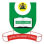 National Open University Of NigeriaPlot 91, Cadastral Zone, Nnamdi Azikiwe Expressway, Jabi - AbujaFaculty of SciencesOctober/November Examination 2016Course Code:  MTH 412                                                                                Course Title: Functional  Analysis II                                          Credit Unit: 3Time Allowed: 3HoursTotal Marks: 70%INSTRUCTION: ANSWER  ANY FOUR (4) QUESTIONS1(a)	Let X = R2. For each vector = ( x1, x2) ε X. Define 2 : X →R by 2 = ()½. Show that  is a norm on X.			(9marks)1(b)	The surface of a unit sphere centered around the origin of a linear space with the -norm is the locus of points . Show that  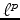 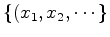 							(8½marks)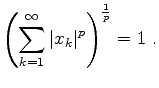 2(a)	Let X be a normed space. For all xε X \{o}, show that there exists  x* such that  = ‖nd ‖ =1						(8½marks)2(b)	Let X and Y be normed spaces. Show that a linear transformation T : X→Y is open if and only if T(x1) contains Yε  for some ε˃0			(9marks)3(a)	What is a Convex set? If xεRnand if r >0; show that the ballB(s*, r) ={ tεRn: ‖s* - t‖ < r} centred at s* of radius r is a convex set (8marks)3(b)	Let u, and v be vectors in Rn, show that the line L through u in the direction of v given by L = { u+αv : αεR} is a convex set.				(9½marks)4	For p [ 1,   ] and x ε . Let ‖x‖p =  ()1/p		.Show that  = { x ε :  ‖x‖p    } is a subspace of  and  (, ‖.‖ ) is a Banach, the p-norm direct sum of the Banach spaces Ea		(17½marks)5(a)	Let ( X, ρ ) be a complete metric space, and let EX. Show that ( E, ρE)is complete  if and only if it is closed. (Where ρEis the subspace metric induced by ρ).									(8½marks)5(b)	If X is a topological space and E is a Banach space. Show that Cb(X, E) is a Banach space with respect to the supremum norm ‖.‖                  (9marks)6	Let P be a sublinear functional on the real vector space X and suppose that M is a subspace of X. If f ε M’ is a linear functional that satisfies f(m) ≤  p(m) for all        m ε M ( P is a majorant for f ), then show that there exists a linear functional F X’ such that F \  M = f and F(x) ≤  p(x)  for all x ε X			(17½marks)